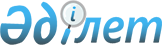 Об утверждении государственного образовательного заказа на дошкольное воспитание и обучение, размеров родительской платы на 2017 год по Бородулихинскому району
					
			Утративший силу
			
			
		
					Постановление акимата Бородулихинского района Восточно-Казахстанской области от 13 марта 2017 года № 43. Зарегистрировано Департаментом юстиции Восточно-Казахстанской области 13 апреля 2017 года № 4949. Утратило силу - постановлением акимата Бородулихинского района Восточно-Казахстанской области от 27 февраля 2018 года № 54
      Сноска. Утратило силу - постановлением акимата Бородулихинского района Восточно-Казахстанской области от 27.02.2018 № 54 (вводится в действие по истечении десяти календарных дней после дня его первого официального опубликования).

      Сноска. Заголовок - в редакции постановления Бородулихинского районного акимата Восточно-Казахстанской области от 24.10.2017 № 181 (вводится в действие по истечении десяти календарных дней после дня его первого официального опубликования).

      Примечание РЦПИ.

      В тексте документа сохранена пунктуация и орфография оригинала.
      В соответствии с подпунктом 8-1) пункта 4 статьи 6 Закона Республики Казахстан от 27 июля 2007 года "Об образовании", статьей 27 Закона Республики Казахстан от 6 апреля 2016 года "О правовых актах", акимат Бородулихинского района ПОСТАНОВЛЯЕТ:
      1. Утвердить государственный образовательный заказ на дошкольное воспитание и обучение, размер родительской платы на 2017 год, согласно приложению к настоящему постановлению.
      Сноска. Пункт 1 - в редакции постановления Бородулихинского районного акимата Восточно-Казахстанской области от 24.10.2017 № 181 (вводится в действие по истечении десяти календарных дней после дня его первого официального опубликования). 


      2. Признать утратившим силу постановление акимата Бородулихинского района Восточно-Казахстанской области от 26 февраля 2016 года № 35 "Об утверждении государственного образовательного заказа на дошкольное воспитание и обучение, размеров подушевого финансирования и родительской платы на 2016 год по Бородулихинскому району" (зарегистрированное в Реестре государственной регистрации нормативных правовых актов за № 4455, опубликованное в районных газетах "Аудан тынысы" 12 февраля 2016 года № 8 (622), "Пульс района" от 12 февраля 2016 года № 8 (6941)).
      3. Контроль за исполнением настоящего постановления возложить на заместителя акима района Селиханова Е. Ж.
      4. Настоящее постановление вводится в действие по истечении десяти календарных дней после дня его первого официального опубликования. Государственный образовательный заказ на дошкольное воспитание и обучение, размеры подушевого финансирования и родительской платы на 2017 год
      Сноска. Приложение - в редакции постановления Бородулихинского районного акимата Восточно-Казахстанской области от 24.10.2017 № 181 (вводится в действие по истечении десяти календарных дней после дня его первого официального опубликования).
					© 2012. РГП на ПХВ «Институт законодательства и правовой информации Республики Казахстан» Министерства юстиции Республики Казахстан
				
      Аким района

Г. Акулов
Приложение к постановлению 
акимата Бородулихинского 
района 
№ 43 от "13" марта 2017 года
Размер государственного образовательного заказа на дошкольное воспитание и обучение на одного воспитанника в месяц, тенге
Размер государственного образовательного заказа на дошкольное воспитание и обучение на одного воспитанника в месяц, тенге
Размер государственного образовательного заказа на дошкольное воспитание и обучение на одного воспитанника в месяц, тенге
Размер государственного образовательного заказа на дошкольное воспитание и обучение на одного воспитанника в месяц, тенге
Количество воспитанников, человек
Количество воспитанников, человек
Средняя стоимость расходов на одного воспитанника в месяц, тенге
Средняя стоимость расходов на одного воспитанника в месяц, тенге
Размер родительской платы в месяц, тенге
Детские сады, ясли
Детские сады, ясли
Мини-центры
Мини-центры
Количество воспитанников, человек
Количество воспитанников, человек
Средняя стоимость расходов на одного воспитанника в месяц, тенге
Средняя стоимость расходов на одного воспитанника в месяц, тенге
Размер родительской платы в месяц, тенге
Республиканский бюджет
Местный бюджет
Республиканский бюджет
Местный бюджет
Детские сады, ясли
Мини-центры
Детские сады, ясли
Мини-центры
Размер родительской платы в месяц, тенге
-
19706
-
19276
619
400
21607
19770
9800